Säkerhets- och ordningsinstruktioner i ämnet kemi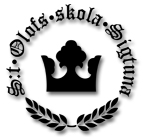 För din egen och dina klasskamraters säkerhet i kemilaboratoriet behöver du känna till och följa vissa regler:1 	Du ska känna till placering av och hur man använder sig avBrandsläckareBrandfiltNöd- och ögonduschFörbandsutrustningSkyddsglasögon, labbrock och skyddshandskar.2	Följ alltid lärarens anvisningar när det gäller säkerhet och säkerhetsutrustning. 3	Uppträd lugnt och arbeta med försiktighet.4	Använd alltid skyddsglasögon vid laborationer. Linser bör inte användas vid laboration. Riskerna med stänk är störst vid upphettning av olika ämnen, rikta därför alltid provrör bort från dig själv och andra. Kokning bör också genomföras i dragskåp med luckan neddragen.	Om du har fått något i ögat ska duGenast börja att skölja ögat och säga till lärarenLäraren följer dig till den fasta ögonduschen.Skölj i minst 15 minuter och följ instruktioner från vårdguiden.5	Spill ska alltid torkas upp på en gång, torka av med fuktig trasa och torka sedan med papper. Om du är osäker på hur du ska göra så ska du fråga läraren.6	För att få använda brännare ska du ha tagit brännarkörkort. Du ska också tänka på att ha långt hår uppsatt.7	Kemikalier kan vara farliga därför ska du aldrig smaka på kemikalier, lukta på dem eller ta i dem med bara händer. Om du har fått kemikalier på händerna ska du tvätta av dem på en gång, annars ökar risken för att du får dem i ögonen.8 	Läs alltid noggrant på etiketten innan du tar några kemikalier. Tänk också på att aldrig ta mer av ett ämne än vad du behöver. Man får aldrig lägga/hälla tillbaka överblivna kemikalier i förpackningen.Vid laborationens börjanHäng undan ytterkläder, de får inte vara vid den plats där du laborerar.Ta på labbrock och skyddsglasögon. Sätt upp långt hår.Ta av ringar du har på händerna.Ta fram det skrivmaterial som du behöver.Läs igenom laborationsinstruktionen och följ de hanterings- och skyddsinstruktioner som du får av din lärare.Vid laborationens slutBehåll skyddsglasögon och labbrock på tills all disk och städning är klarDiska använda glaskärl och häng upp dem på tork.Ställ tillbaka annat material på den plats du tog dem ifrån.Gör rent på din arbetsplats.Kontrollera att det inte ligger skräp som till exempel använda tändstickor i vaskarna.Tvätta händerna ordentligt med tvål och vatten och torka sedan av dem på pappershanddukar.Jag har läst och förstått säkerhets- och ordningsinstruktionernaNamn:__________________________________		Klass:________________Signatur vårdnadshavare: ______________________________________________________